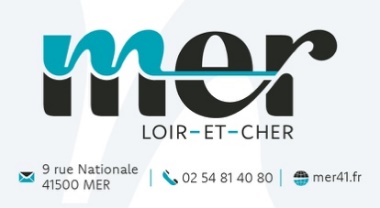 Dossier de demande(s) de subvention(s)par une association
Loi n° 2000-321 du 12 avril 2000 relative aux droits des citoyens dans leurs relations avec les administrations art. 9-1 et 10
Décret n° 2016-1971 du 28 décembre 2016Année 2024    Nom de l’association  ……………………………………………………………………………………    ……………………………………………………………………………………  SUBVENTION(S) DE FONCTIONNEMENT GLOBAL* (dossier n° 1 pages 1 à 10) dans un but d’intérêt public local* cochez les cases correspondantes svpDISPOSITIF « CESAM  -  Culture Et Sports A Mer » (annexe n° 1)Aide financière destinée aux adhérents mineurs d’associations méroises ou partenaires de la commune(badminton de MUIDES/LOIRE, gym de SUEVRES, club de voile)habitant MERDates limites de rigueur pour le retour des dossiers complétés, datés, signés :dossier N° 1 : dimanche 15 octobre 2023annexe N° 1 : lundi 13 novembre 2023par courrier à l’adresse postaleMairie de Mer - 9 rue Nationale - 41500 MER ouà l’adresse électronique suivante associations@mer41.frAttention ! En cas de retard votre demande risque de ne pas être traitée1. IDENTIFICATION DE L’ASSOCIATION1.1 NOM - DENOMINATION :		
Siège de l’association : 	 Site web : 	1.2 Numéro Siret : I_I_I_I_I_I_I_I_I_I_I_I_I_I_I (obligatoire pour le versement)(Si vous n’en avez pas , il vous faut le demander à la direction régionale de l’INSEE :http://www.associations.gouv.fr/1011-immatriculation.html Cette démarche est gratuite.1.3 Numéro RNA ou à défaut celui du récépissé en préfecture : I W I_I_I_I_I_I_I_I_I_I(Numéro attribué à l’association à l’occasion des démarches d’enregistrement de création, de changements de dirigeants ou de modification de statuts en Préfecture). 1.4 Adresse du siège social : 	Code postal : 	 COMMUNE : 	1.4.1 Adresse de gestion ou de correspondance (si différente) : 	Code postal : 	 COMMUNE : 	1.5 Président (personne désignée par les statuts)NOM : 	 Prénom : 	Téléphone : 	 Courriel : 	1.6 Trésorier (personne désignée par les statuts)NOM : 	 Prénom : 	Téléphone : 	 Courriel : 	1.7 Autre contact (personne désignée par les statuts)FONCTION : 	NOM : 	 Prénom : 	Téléphone : 	 Courriel : 	2. MOYENS HUMAINS AU 31 DECEMBRE DE L’ANNEE ECOULEE3. ADHERENTS* Rappel des communes de la CCBVL : Autainville, Avaray, Boisseau, Briou, Conan, Concriers, Courbouzon, Cour-sur-Loire, Épiais, Josnes, La Chapelle-St-Martin-en-Plaine, La Madeleine-Villefrouin, Le Plessis-l'Échelle, Lestiou, Lorges, Marchenoir, Maves, Mer, Muides-sur-Loire, Mulsans, Oucques-La-Nouvelle, Rhodon, Roches, Saint-Léonard-en-Beauce, Séris, Suèvres, Talcy, Vievy-le-Rayé, Villeneuve-Frouville, Villexanton.4. COTISATIONSS’il est prévu une grille de tarifs différents selon des tranches d’âges, veuillez la joindre SVP.5. BUDGET PREVISIONNEL DE L’ASSOCIATION (1)exercice en cours du …../…./20….  au   …./…./20….Ne pas indiquer les centimes d’eurosL’attention du demandeur est appelée sur le fait que les indications sur les financements demandés auprès d’autres financeurs publics valent déclaration sur l’honneur et tiennent lieu de justificatifs.6. ATTESTATIONSLe droit d’accès aux informations prévues par la loi n° 78-17 du 6 janvier 1978 relative à l’informatique, aux fichiers et aux libertés s’exerce auprès du service ou de l’établissement auprès duquel vous déposez cette demande.Nous soussigné(e)(s) (NOM et Prénom) :		

président(e) de l’association : 	et (NOM et Prénom) :		

trésorier(e) de l’association : 	Si les signataires ne sont pas les représentant statutaires ou légaux de l’association, joindre les pouvoirs ou mandants (portant, pour chacun, les deux signatures : celles du représentant légal et celle de la personne qui va le représenter) lui permettant d’engager celle-ci Déclarons sur l’honneur :● que l’association est à jour de ses obligations administratives, comptables, sociales et fiscale
    (déclarations et paiements correspondant) ;● exactes et sincères les informations du présent formulaire, notamment relatives aux demandes de subventions déposées auprès d’autres financeurs publics ; 
● que l’association respecte les principes et valeurs de la charte des engagements réciproques conclue le 14 février 2014 entre l’Etat, les associations d’élus territoriaux, et le Mouvement associatif, ainsi que les déclinaisons de cette charte (notamment le respect des valeurs de la république et du principe de laïcité) ;● que l’association a perçu un montant total et cumulé d’aides publiques (subventions financières en numéraire) sur les trois derniers exercices (dont l’exercice en cours) Exercice : 	 Montant total  : 	 eurosExercice : 	 Montant total : 	 eurosExercice : 	 Montant total : 	 euros	Montant cumulé : 	 euros● demander, une subvention de  : …………………………………………………………………………. €Au titre de l’année : 	● que cette subvention, si elle est accordée, sera versée au compte bancaire de l’association (joindre un RIB)                                   Fait à : 	 Le : 	                                    Signatures,                                                                                                                    du président,                                                              du trésorier,7 – DEMANDE DE SUBVENTION « PROJET(S)/ACTION(S) »Cette fiche vous permet de demander une aide dite aussi « subvention exceptionnelle » en sus de celle de « fonctionnement global »Pour l’année 2024Intitulé : 
Objectifs : 
Description : 
Bénéficiaires : caractéristiques sociales dans le respect des valeurs d’égalité et de fraternité de la République (ouverture à tous, mixité, égalité femmes-hommes, non-discrimination), nombre, âge, sexe, résidence, participation financière éventuelle, etc… : Territoire : Moyens matériels et humains : Nombre de bénévoles pour l’action/projet : en personnes 	 en ETP : 	Nombre de salariés pour l’action/projet : en personnes:    	 en ETP : 	Date ou période de réalisation  : le ou du  	 2024 au  : 	Budget du projet  : 8 - MISE A DISPOSITION PERMANENTE DE LOCAUXUN LOCAL EST-IL MIS A DISPOSITION DE L’ASSOCIATION PAR LA MAIRIE ? Oui    ou   Non Si « oui » indiquez l’adresse exacte (précisez éventuellement le bâtiment, l’étage….)  :

	
Veuillez en indiquer la surface approximative  : 	 m2Veuillez en indiquer l’usage (stockage ou autre)  : 	 Dans l’affirmative, une redevance est-elle versée à la collectivité ?  Oui    ou   Non Montant annuel du loyer : 	 € Montant annuel des charges : 	 €  UTILISEZ-VOUS UN LOCAL AUTRE QUE MUNICIPAL ?           Oui    ou   Non Si « oui » précisez l’adresse exacte  :

	Etes-vous locataire     ou   propriétaire  9 - MISE A DISPOSITION PONCTUELLE DE SALLES MUNICIPALESUTILISEZ-VOUS CERTAINES SALLES MUNICIPALES ?Oui    ou   Non Si « oui » :   - la salle basse de l’ancienne mairie	                   de façon ponctuelle	    régulièrement 	     - le cercle laïque	                   de façon ponctuelle	    régulièrement 	     - la salle de la Brêche	                   de façon ponctuelle	    régulièrement 	     - l’espace culturel	                   de façon ponctuelle	    régulièrement		     - la halle	                   de façon ponctuelle	    régulièrement 	   10 - MISE A DISPOSITION DES MINI BUS MUNICIPAUXUTILISEZ-VOUS LES MINI BUS MUNICIPAUX ?Oui    ou   Non Si « oui »   - 9 places Master Renault publicitaire im. 9130 RS 41	    de façon ponctuelle	    régulièrement	   - 9 places Jumper Citroën immatriculé CG 356 NG	    de façon ponctuelle	    régulièrement	   - 9 places Boxer Peugeot immatriculé FL 148 GE	    de façon ponctuelle	    régulièrement	 11 – RAPPEL DE LA ou DES SUBVENTION(S) VERSEESPAR LA MAIRIE DE MER EN 2023
Subvention de fonctionnement : 	 €Subvention exceptionnelle : 	 €Trophée de la ville : 	 €12 – AUTRES FINANCEURS PUBLICS SOLLICITESPOUR LE VERSEMENT D’UNE SUBVENTION EN 2024DESIGNATION : 	 €MONTANT : 	 €DESIGNATION : 	 €MONTANT : 	 €DESIGNATION : 	 €MONTANT : 	 €DESIGNATION : 	 €MONTANT : 	 €13 – COMMENTAIRES LIBRESCOMMENTAIRES LIBRES : Mémo des informations et pièces obligatoires à la constitution et à l’étude du dossierRECAPITULATIFDU PRESENT DOSSIER COMPRENANT LES PIECES SUIVANTES (1) :Les pages 1 à 9 complétées comprenant numéro de SIRET (page 2/10)  grille des tarifs de cotisations/tranches d’âges (page 3/10) si tel est le cas budget de l’association de l’exercice en cours du …../…../20…. au …../…../20…. - (page 4/10) attestations sur l’honneur (page 5/10) Les pièces suivantes à annexerveuillez cocher les cases correspondantesConcernant le dernier exercice clos du …../…../20…. au …../…../20…. compte de résultats approuvés (les réalisations)      Rappel : un compte rendu financier doit être déposé auprès de l’autorité administrative      qui a versé la subvention dans les six mois suivant la fin de l’exercice pour lequel elle a été attribuée.      Un formulaire est à votre disposition sur https://www.formulaires.modernisation.gouv.fr/gf/cerfa_15059.do dernier rapport financier et moral d’activité approuvé     faisant apparaître les éventuels excédents de trésorerie et les dépenses provisionnéesConcernant l’exercice à venir du …../…../20…. au …../…../20…. statuts de l’association déposés en préfecture les numéros d’inscription ayant été mentionnés (page 2/9)  attestation(s) d’assurance(s) responsabilité civile pour l’association occupant     un ou plusieurs locaux municipaux (garantie de la commune contre les sinistres : incendies, dégradations, vols) Relevé d’Identité Bancaire comprenant     le BIC (Identifiant international de la banque) et l’IBAN (numéro de compte bancaire international).L’attention du demandeur est appelée sur le fait que les indications renseignéesvalent déclaration sur l’honneur et tiennent lieu de justificatifsLes pièces à joindre, conformément au décret 2016-1971, respectent les mécanismes d’échanges de données entre administrations, connus sous le nom de « Dites-le-nous une fois » (articles L. 113-12 et suivants du Code des relations entre le public et l’administration, applicable depuis le 1er janvier 2016). Cela permet de réduire au strict minimum nécessaire les pièces à joindre au formulaire de demande de subvention.Fréquence-récurrenceObjetPériodePremière demande                  Renouvellement (ou poursuite)Fonctionnement global              Projet(s)/actions(s) (dite subvention exceptionnelle)    Annuel ou ponctuel Pluriannuel              Nombre estimé de bénévoles :Bénévole : personne contribuant régulièrement à l’activité de l’association de manière non rémunérée.Nombre de volontaires :Volontaire : personne engagée pour une mission d’intérêt général par un contrat spécifique (par exemple Service Civique)Nombre total de salariés :	dont nombre d’emplois aidésNombre de salariés en équivalent temps plein (ETP)Nombre de personnels mis à dispositionou détachés par une autorité publique et laquelle ?Adhérents :Adhérent : personne ayant marqué formellement son adhésion aux statuts de l’associationAdhérents :Adhérent : personne ayant marqué formellement son adhésion aux statuts de l’associationAdhérents :Adhérent : personne ayant marqué formellement son adhésion aux statuts de l’associationAdhérents :Adhérent : personne ayant marqué formellement son adhésion aux statuts de l’associationAdhérents :Adhérent : personne ayant marqué formellement son adhésion aux statuts de l’associationAdhérents :Adhérent : personne ayant marqué formellement son adhésion aux statuts de l’associationAnnée 2023/2024Année 2023/2024Année 2023/2024Année 2023/2024Année 2023/2024Année 2023/2024Habitants MERHabitants une autre commune de la CCBVL*HabitantsHors CCBVL*TOTALEvolution(en référence au TOTAL)au vu de l’année précédente(en + ou en -)Moins de 18 ansMajeursTOTAUXCoût de la cotisation à l’association :Coût de la cotisation à l’association :Coût de la cotisation à l’association :Coût de la cotisation à l’association :2021/20222022/20232023/2024Moins de 18 ansMajeursMontants des cotisations perçuesCHARGESMontantPRODUITSMontantCHARGES DIRECTESCHARGES DIRECTESRESSOURCES DIRECTESRESSOURCES DIRECTES60 - Achats070 - Vente de produits finis, marchandises,
         prestations de services   Achats matières et fournitures9 50000073 - Dotations et produits de tarification   Autres fournitures9 50000074 - Subventions d’exploitation (2)61 - Services extérieurs0   Commune de MER – subvention de fonctionnement   Locations9 500000   Commune de MER – subvention exceptionnelle   Entretien et réparations9 500000   Commune de                                  Assurances9 500000      Commune de                               Documentations9 500000   Communauté de communes62 - Autres services extérieurs0   Conseil Départemental    Rémunérations intermédiaires et honoraires9 500000   Conseil. Régional    Publicité, publications9 500000    État : préciser le ministère ou directions etc…   Déplacements, missions9 500000   Services bancaires, autres9 500000   Organismes sociaux (Caf, etc… Détailler) 63 - impôts et taxes0   Fonds européens (FSE, FEDER, etc…)   Impôts et taxes sur rémunérations9 500000   L’agence de services et de paiements (emplois aidés)   Autres impôts et taxes9 500000   Autres établissements publics64 - Charges de personnel0   Rémunérations des personnels9 500000   Aides privées (fondations)   Charges sociales9 500000   Autres charges de personnel9 50000065 - Autres charges de gestion courante75 - Autres produits de gestion courante0   756. Cotisations   758 Dons manuels - Mécénats66 - Charges financières76 - Produits financiers67 - Charges exceptionnelles77 - Produits exceptionnels68 - Dotations aux amortissements, provisions et engagements à réaliser sur ressources affectées78 - Reprises sur amortissements et provisions69 - Impôts bénéf. (IS) ; Participations des salariés79 - Transferts de chargesTOTAL DES CHARGESTOTAL DES PRODUITSExcédent prévisionnel (bénéfice)Insuffisance prévisionnelle (déficit)CONTRIBUTIONS VOLONTAIRES EN NATURE CONTRIBUTIONS VOLONTAIRES EN NATURE 86 – Emplois des contributions volontaires en nature87 – Contributions volontaires en nature      861. Mise à disposition gratuite de biens et services      870. Bénévolat      864. Personnel bénévole      871. Prestations en natureTOTAL DES CHARGESTOTAL DES PRODUITSLa subvention municipale de ………….. €, représente ………….. % du total des produits(montant sollicité/total demandé) x 100La subvention municipale de ………….. €, représente ………….. % du total des produits(montant sollicité/total demandé) x 100La subvention municipale de ………….. €, représente ………….. % du total des produits(montant sollicité/total demandé) x 100La subvention municipale de ………….. €, représente ………….. % du total des produits(montant sollicité/total demandé) x 100CHARGES INDIRECTES AFFECTEES AU PROJETCHARGES INDIRECTES AFFECTEES AU PROJETRESSOURCES PROPRES AFFECTEES AU PROJETRESSOURCES PROPRES AFFECTEES AU PROJETCharges fixes de fonctionnementFrais financiersAutresTOTAL DES CHARGESTOTAL DES PRODUITSCONTRIBUTIONS VOLONTAIRES EN NATURECONTRIBUTIONS VOLONTAIRES EN NATURECONTRIBUTIONS VOLONTAIRES EN NATURECONTRIBUTIONS VOLONTAIRES EN NATURE86 – Emploi des contributions volontaires en nature86 – Contributions volontaires en nature861. Mise à disposition gratuite de biens et services870. Bénévolat862. Prestations871. Prestations en nature864. Personnel bénévoleTOTAL TOTAL La subvention sollicitée de ………….. €, objet de la présente demande, représente ….. % du total des produits du projet(montant sollicité/total demandé) x 100La subvention sollicitée de ………….. €, objet de la présente demande, représente ….. % du total des produits du projet(montant sollicité/total demandé) x 100La subvention sollicitée de ………….. €, objet de la présente demande, représente ….. % du total des produits du projet(montant sollicité/total demandé) x 100La subvention sollicitée de ………….. €, objet de la présente demande, représente ….. % du total des produits du projet(montant sollicité/total demandé) x 100